Name: ………………………………………………………………  Address:    ………………………………………………………………………….………………………………………………………………………………………………………………	Post Code: ……………………….Signature: …………………………………………………………………						Date: ………………………….Completion of Expenses Claim FormPlease use a separate line for travel expenses, for subsistence and for other expensesAll claims must be sent to Central Office by the 7th of the month for authorisation by the DO / Chief Executive (see Expenses Guidelines) The form must be signed by the claimant to confirm that the claims are in connection with Fellowship business and the expenses have been necessarily incurred. Receipts should be attached to the claim form with a paperclip (please do not use staples) Mileages can be determined by trip or mileometer readings or through an on-line route planner e.g. www.viamichelin.com, www.google.com/mapsThe two right hand columns of the expenses table are for Central Office use. Payments are made by bank transfer; please make sure that Central Office have your bank details; if this is your first bank transfer please complete the box below. 01.04.2019Name……………………………………………..  Please ensure that you have completed both sides of this claim form. Date Paid: …………………………………	CAF Ref: ………………………………….	Signed :	……………..………………………… (DO / CEO)National Health Service Retirement FellowshipWeymouth Community HospitalMelcombe AvenueWeymouth  DT4 7TBTel: 01305 361317Kay.Robinson@.nhs.net 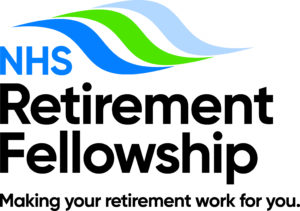 Central Office  Expenses Claim FormAccount Name:…………………………………………………………..                 Sort Code: ………………………………………………..Account Number: ………………………………………………………. DateDetails of journeyDepart/ ArriveNature of Business / Specific expenditureTotal Car MilesPassenger MilesFaresSubsistenceOtherOffice Use (Code)Office UseTotalStationery/ PhotocopiesTelephonePostageTotal PayableTotal PayableTotal PayableTotal PayableTotal PayableTotal PayableTotal PayableTotal PayableTotal Payable